Контактное лицоКонтактыЦенаНазвание программыНеобходимые для оформления документы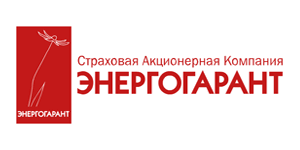 Канивец Елена Игнатьевнаegarant@mail.ru891186235646 550 рублей«Студент»Паспорт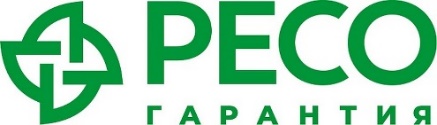 Ляпин Вадим СергеевичKLN_Lyapvs@email.reso.ru 891148560834 240 рублей«Иммигрант»Паспорт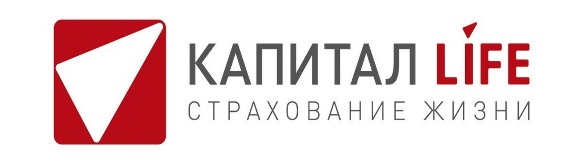 Макарова Оксана МихайловнаOksana_Makarova@klng.kaplife.ruТел.: 8 (921) 611-04-07Моб.: 8 (911) 073-32-923 500 рублей (без мед.осмотра)
5 900 рублей(с мед. осмотром)«Гость – студент БФУ»Паспорт и его перевод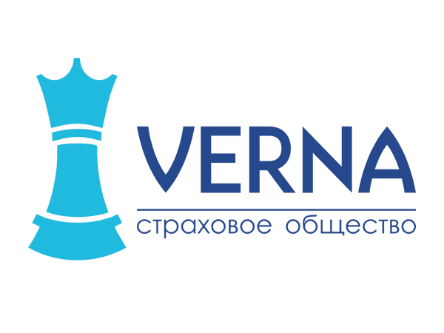 Седрик Нанаsedricnana@yandex.ru
895211985327 000рублей«Студенты иностранцы»Копия паспорта, миграционной карты, регистрации